INFO KUNGSBERGET 13/2 Bussarna avgår Almunge skola 07.00 och Gunsta 07.15Åter ca 18.30-19Pinkod åkare: 511020Boka här: https://grupp.kungsberget.sePriser:Liftkort: 130.-Skidhyra 130.-Buss 240.-Lunch 69.- (skolan medtar egen, men någon kanske vill äta ute).Hjälm är ett måste i backen. (finns att låna på plats).Vuxen finns i barnbacken (backen på samma sida som bussen), skidskola bedrivs på fm av idrottslärare (snowboard fungerar också). Lärare nås på 0739354292- SarahDet går bra att hyra utrustning där, all info via ovanstående länk.All bokning görs på ovan nämnda hemsida.  Skolan medtar matsäck.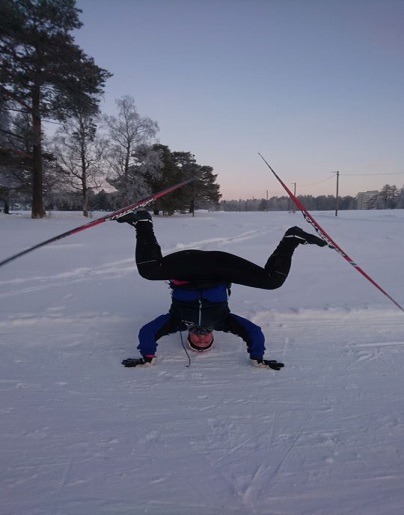 Ser fram emot en trevlig dag i backen… /Personalen på Almunge skola